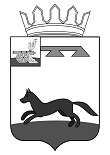 АДМИНИСТРАЦИЯ МУНИЦИПАЛЬНОГО ОБРАЗОВАНИЯ«ХИСЛАВИЧСКИЙ РАЙОН» СМОЛЕНСКОЙ ОБЛАСТИП О С Т А Н О В Л Е Н И ЕПРОЕКТ от 13 ноября 2020 г.  О внесении  изменений в постановление Администрации муниципального образования «Хиславичский район» Смоленской области № 18 от 02.02.2012 г.В соответствии с областными законами от 31.01.2008 года № 7-з «О наделении органов местного самоуправления муниципальных районов и городских округов Смоленской области государственными полномочиями по организации и осуществлению деятельности по опеке и попечительству», от 31.01.2008 года № 6-з «Об организации и осуществлении деятельности по опеке и попечительству в Смоленской области»Администрация муниципального образования «Хиславичский район» Смоленской области  п о с т а н о в л я е т:1. Внести изменения в постановление от 02.02.2012 № 18 «О создании сектора по опеке и попечительству Отдела образования и молодежной политики Администрации муниципального образования «Хиславичский район» Смоленской области», изложив Приложение 1 в новой редакции. 2. Контроль за исполнением настоящего постановления возложить на заместителя Главы муниципального образования «Хиславичский район» Смоленской области по социальным вопросам – начальника Отдела образования и молодежной политики О. В. Зайцеву. 3. Настоящее постановление вступает в силу с момента его подписания.И.п. Главы муниципального образования «Хиславичский район»Смоленской области                                                   В. И. Златарев           Приложение 1к постановлению Администрации муниципального образования «Хиславичский район»    Смоленской области от 02.02.2012 № 18 (в редакции постановления от       №    )ПОЛОЖЕНИЕО СЕКТОРЕ ПО ОПЕКЕ И ПОПЕЧИТЕЛЬСТВУ ОТДЕЛА ОБРАЗОВАНИЯ И МОЛОДЕЖНОЙ ПОЛИТИКИ АДМИНИСТРАЦИИ МУНИЦИПАЛЬНОГО ОБРАЗОВАНИЯ «ХИСЛАВИЧСКИЙ РАЙОН» СМОЛЕНСКОЙ ОБЛАСТИРаздел I. Общие положенияНастоящее Положение разработано в соответствии с Гражданским кодексом Российской Федерации, Семейным кодексом Российской Федерации, Федеральным законом от 24.04.2008 г. № 48-ФЗ «Об опеке и попечительстве», Постановлением Правительства Российской Федерации от 18.05.2009 г. № 423 «Об отдельных вопросах осуществления опеки и попечительства в отношении несовершеннолетних граждан», Постановлением Правительства Российской Федерации от 17.11.2010 г. № 927 «Об отдельных вопросах осуществления опеки и попечительства в отношениисовершеннолетнихнедееспособных или не полностью дееспособных граждан», иными Федеральными законами, законами Смоленской области от 31.01.2008 года № 7-з «О наделении органов местного самоуправления муниципальных районов и городских округов Смоленской области государственными полномочиями по организации и осуществлению деятельности по опеке и попечительству», от 31.01.2008 года № 6-з «Об организации и осуществлении деятельности по опеке и попечительству в Смоленской области» и направлено на защиту прав и законных интересов детей-сирот и детей, оставшихся без попечения родителей, детей, нуждающихся в помощи государства, лиц из числа детей-сирот и детей, оставшихся без попечения родителей, в возрасте до 23 лет, а также совершеннолетних граждан, признанных в судебном порядке недееспособными, ограниченно дееспособными и дееспособных граждан, которые по состоянию здоровья не могут самостоятельно осуществлять и защищать свои права и исполнять обязанности.Раздел II.Организация деятельности2.1. Сектор по опеке и попечительству Отдела образования и молодежной политики Администрации муниципального образования «Хиславичский район» Смоленской области  (далее - сектор по опеке и попечительству) является структурным подразделением Отдела образования и молодежной политики Администрации муниципального образования «Хиславичский район» Смоленской области и действует в соответствии с Положением об Отделе образования Администрации муниципального образования «Хиславичский район» Смоленской области и настоящим Положением.2.2. Сектор     по опеке  и  попечительству  входит  в единую систему органов опеки  и попечительства Смоленской области и Российской Федерации.2.3. Сектор не является юридическим лицом.2.4. Сектор по опеке и попечительству руководствуется в своей деятельности Конституцией Российской Федерации, Гражданским кодексом Российской Федерации, Семейным кодексом Российской Федерации, федеральными законами № 124-ФЗ  от 24.07.1998 «Об основных гарантиях прав ребёнка в Российской Федерации» (с последующими изменениями), № 159-ФЗ от 21.12.1996 «О дополнительных гарантиях по социальной защите детей- сирот и детей, оставшихся без попечения родителей» (с последующими изменениями), № 44-ФЗ от 16.04.2001 «Огосударственном банке данных о детях, оставшихся без попечения родителей» (с последующими изменениями), № 120-ФЗ от 24.06.1999 «Об основах системы профилактики безнадзорности и правонарушений несовершеннолетних» (с последующими изменениями), иными федеральными законами и нормативными правовыми актами Российской Федерации, законами Смоленской области № 7-з от 31.01.2008 «О наделении органов местного самоуправления муниципальных районов и городских округов Смоленской области государственными полномочиями по организации и осуществлению деятельности по опеке и попечительству» (с последующими изменениями), № 6-з от 31.01.2008 «Об организации и осуществлении деятельности по опеке и попечительству в Смоленской области» (с последующими изменениями), иными законами и нормативными правовыми актами Смоленской области, приказами и распоряжениями государственного органа опеки и попечительства Смоленской области и настоящим Положением.2.5.Сектор по опеке и попечительству осуществляет свою деятельность во взаимодействии с органами местного самоуправления, исполнительными органами государственной власти Смоленской области, федеральными органами исполнительной власти и исполнительными органами государственной власти других субъектов Российской Федерации, образовательными учреждениями, учреждениями социальной защиты населения, учреждениями здравоохранения, другими органами и учреждениями.Раздел III. Основные задачиОсновными задачами сектора по опеке и попечительству являются:3.1. Реализация  единой государственной  политики  в  сфере  защиты  прав  и  законных интересов несовершеннолетних, в том числе детей - сирот и детей, оставшихся без попечения родителей, детей, нуждающихся в помощи государства, а также лиц из числа детей - сирот и детей, оставшихся без попечения родителей; совершеннолетних граждан, признанных судом недееспособными, а также граждан, ограниченных судом в дееспособности, совершеннолетних дееспособных граждан, которые по состоянию здоровья не могут самостоятельно осуществлять и защищать свои права и исполнять обязанности, граждан, признанных судом безвестно отсутствующими, на территории муниципального образования.3.2. Защита личных и имущественных прав и интересов несовершеннолетних, в том числе детей - сирот и детей, оставшихся без попечения родителей, детей, нуждающихся в помощи государства; совершеннолетних граждан признанных судом недееспособными, ограниченных судом в дееспособности, признанных судом безвестно отсутствующими.3.3. Обеспечение   приоритета   семейных   форм    воспитания   детей - сирот и детей, оставшихся без попечения родителей, профилактика социального сиротства.3.4. Создание необходимых условий для содержания, воспитания, обучения детей - сирот, и детей оставшихся без попечения родителей, детей, нуждающихся в помощи государства, а также лиц из числа детей - сирот и детей, оставшихся без попечения родителей.3.5. Осуществление  государственных полномочий по защите прав  и  законных интересов совершеннолетних граждан, признанных судом недееспособными, а также граждан, ограниченных судом в дееспособности.3.6. Осуществление  государственных полномочий по защите прав  и  законных интересов совершеннолетних недееспособных граждан, которые по состоянию здоровья не могутсамостоятельно осуществлять и защищать свои права и исполнять обязанности.3.7. Осуществление      государственных   полномочий   по   защите   имущественных прав граждан, признанных судом безвестно   отсутствующими, а  также   иных   граждан, имущественные права которых подлежат защите органами опеки и попечительства в соответствии с федеральным и областным законодательством.Раздел IV. Функции сектора по опеке и попечительствуСектор, в соответствии с возложенными на него обязанностями по обеспечению реализации полномочий по опеке и попечительству, осуществляет следующие функции:4.1. В отношении несовершеннолетних и лиц из числа детей-сирот и детей, оставшихся без попечения родителей:4.1.1. выявляет детей-сирот и детей, оставшихся без попечения родителей;4.1.2. ведет учет детей-сирот и детей, оставшихся без попечения родителей, в порядке, установленном уполномоченным Правительством Российской Федерации федеральным органом исполнительной власти;4.1.2.1. направляет имеющуюся информацию о детях-сиротах и детях, оставшихся без попечения родителей, в орган исполнительной власти Смоленской области, уполномоченный осуществлять государственное управление в сфере образования, для первичного учета в региональном банке данных о детях, оставшихся без попечения родителей, и одновременного направления в федеральный орган исполнительной власти, определяемый Правительством Российской Федерации, для первичного учета в федеральном банке данных о детях, оставшихся без попечения родителей, в соответствии с Федеральным законом от 16.04.2001 № 44-ФЗ «О государственном банке данных о детях, оставшихся без попечения родителей»;4.1.2.2. направляет документированную информацию о детях-сиротах и детях, оставшихся без попечения родителей, в  орган исполнительной власти Смоленской области, уполномоченный осуществлять государственное управление в сфере образования, для учета в региональном банке данных о детях, оставшихся без попечения родителей, организации устройства указанных детей в семьи граждан Российской Федерации на территории Смоленской области и одновременного направления в соответствующий федеральный орган исполнительности власти, определяемый Правительством Российской Федерации, для первичного учета в федеральном банке данных о детях, оставшихся без попечения родителей, в соответствии с Федеральным законом от 16.04.2001 № 44-ФЗ «О государственном банке данных о детях, оставшихся без попечения родителей»;4.1.2.3. направляет документированную информацию о гражданах, лишенных родительских прав или ограниченных в родительских правах, гражданах, отстраненных от обязанностей опекуна (попечителя) за ненадлежащее выполнение возложенных на них законом обязанностей, бывших усыновителях, если усыновление отменено судом по их вине, в орган исполнительной власти Смоленской области, уполномоченный осуществлять государственное управление в сфере образования, для учета в региональном банке данных о детях, оставшихся без попечения родителей, и направления в соответствующий федеральный орган исполнительной власти для формирования федерального банка данных о детях, оставшихся без попечения родителей, в соответствии сФедеральным законом от 16.04.2001 № 44-ФЗ «О государственном банке данных о детях, оставшихся без попечения родителей»;4.1.2.4. при документировании информации о граждане, лишенном родительских прав или ограниченном в родительских правах, граждане, отстраненном от обязанностей опекуна (попечителя) за ненадлежащее выполнение возложенных на него законом обязанностей, бывшем усыновителе, если усыновление отменено судом по его вине, в порядке, установленном уполномоченным Правительством Российской Федерации федеральным органом исполнительной власти, предоставляют гражданину информацию о перечне документированной информации о нем, об основаниях ио целях документирования этой информации, порядке ее использования, а также о порядке прекращения учета сведений о гражданине, лишенном родительских прав или ограниченном в родительских правах, граждане, отстраненном от обязанностей опекуна (попечителя) за ненадлежащее выполнение возложенных на него законом обязанностей, бывшем усыновителе, если усыновление отменено судом по его вине, в государственном банке данных о детях, оставшихся без попечения родителей;4.1.3. избирает формы устройства детей-сирот и детей, оставшихся без попечения родителей,  исходя   из   конкретных  обстоятельств  утраты   попечения   родителей,  а также обеспечивает устройство таких детей и осуществляет последующий контроль за условиями их содержания, воспитания и образования: 4.1.3.1. информирует граждан, выразивших желание стать опекунами или попечителями либо принять ребенка-сироту или ребенка, оставшегося без попечения родителей, на воспитание в семью в иных установленных семейным законодательством формах, о возможных формах устройства ребенка в семью, об особенностях отдельных форм устройства ребенка в семью, о порядке подготовки документов, необходимых для установления опеки или попечительства либо устройства детей-сирот и детей, оставшихся без попечения родителей, на воспитание в семью и иных установленных семейным законодательством формах. А также оказывает содействие в подготовке таких документов;4.1.4.  временно исполняет обязанности опекуна (попечителя) до устройства детей-сирот и детей, оставшихся без попечения родителей, на воспитание в семью или в организации для детей-сирот и детей, оставшихся без попечения родителей (образовательные организации, медицинские организации, организации, оказывающие социальные услуги) (далее – организации для детей-сирот и детей, оставшихся без попечения родителей);4.1.5. принимает участие в рассмотрении судом дел об усыновлении или удочерении (далее усыновление) детей, а также об отмене усыновления детей;4.1.6. проводит обследование и составляет акт обследования условий  жизни усыновителей (усыновителя), представляет его в суд;4.1.7. готовит и представляет в суд заключение об обоснованности усыновления и о его соответствии интересам усыновляемого ребенка;4.1.8. дает согласие на усыновление   ребенка несовершеннолетних родителей, не достигших возраста 16 лет, в случае отсутствия у них родителей или опекунов (попечителей);4.1.9. дает разъяснения гражданам Российской Федерации по вопросам, связанным с усыновлением;4.1.10.  предъявляет в суд требования об отмене усыновления ребенка в случаях и впорядке, установленных федеральным законодательством;4.1.11. устанавливает опеку и попечительство над детьми-сиротами и детьми, оставшимися без попечения родителей, назначает им опекунов (попечителей);4.1.12. осуществляет надзор за деятельностью опекунов (попечителей) несовершеннолетних, деятельностью организаций для детей-сирот и детей, оставшихся без попечения родителей;4.1.12.1. осуществляет контроль за условиями содержания, воспитания и образования детей, находящихся в организациях для детей-сирот и детей, оставшихся без попечения родителей, а также принимают меры для устройства таких детей на воспитание в семью;4.1.13. исполняет обязанности опекуна (попечителя) ребенка по завершении пребывания его в образовательной организации для детей-сирот и детей, оставшихся без попечения родителей, до достижения им возраста восемнадцати лет;4.1.14. дает рекомендации опекунам (попечителям) относительно способов воспитания несовершеннолетнего, находящегося под опекой (попечительством);4.1.14.1. оказывает помощь опекунам и попечителям несовершеннолетних граждан в реализации и защите прав подопечных;4.1.14.2. ведет учет опекунов, попечителей в Единой государственной информационной системе социального обеспечения; 4.1.15. дает разрешение на раздельное проживание   попечителя   с   подопечным, достигшим возраста 16 лет, при условии, что это не отразится неблагоприятно на воспитании и защите прав и интересов подопечного;4.1.16.  дает предварительное разрешение на распоряжение опекуном (попечителем) доходами несовершеннолетнего подопечного, в том числе доходами, причитающимися подопечному от управления его имуществом, за исключением доходов, которыми подопечный вправе распоряжаться самостоятельно;4.1.17. дает предварительное разрешение опекунам совершать, а попечителю - давать согласие на совершение сделок по отчуждению, в том числе обмену или дарению имущества несовершеннолетнего подопечного, сдаче его внаем (в аренду), в безвозмездное пользование или в залог, сделок, влекущих отказ от принадлежащих подопечному прав, раздел его имущества или выдел из него долей, а также любых других действий, влекущих уменьшение имущества подопечного, в том числе дают предварительное разрешение на отказ от наследства;4.1.17.1. дает предварительное разрешение в случаях, если действия опекуна (попечителя) могут повлечь за собой уменьшение стоимости имущества несовершеннолетнего подопечного;4.1.17.2. дает опекуну (попечителю) предварительное разрешение, затрагивающее осуществление имущественных прав подопечного, в случаях выдачи доверенности от имени несовершеннолетнего подопечного;4.1.18. учреждает доверительное управление имуществом несовершеннолетнего подопечного при необходимости постоянного управления недвижимым и ценным движимым имуществом подопечного, определяет доверительного управляющего и заключает с ним договор о доверительном управлении таким имуществом;4.1.18.1. представляет законные интересы несовершеннолетних граждан, находящихся под опекой (попечительством), в отношениях с любыми лицами (в том числе в судах), если действия опекунов (попечителей) по представлению законных интересов подопечных противоречат федеральному и (или) областному законодательству или интересам подопечных, либо если опекуны (попечители) не осуществляют защиту законных интересов подопечных;4.1.19. освобождает опекуна (попечителя) от исполнения им обязанностей в случаях, предусмотренных федеральным законодательством;4.1.20.  отстраняет опекуна (попечителя) от исполнения им обязанностей в случаях, предусмотренных федеральным законодательством, а также принимают необходимые меры для привлечения виновного лица к установленной законом ответственности;4.1.21. осуществляет   подбор, учет и подготовку в порядке, определяемом Правительством Российской Федерации, граждан, выразивших желание стать опекунами (попечителями) несовершеннолетних либо принять детей, оставшихся без попечения родителей, в семью на воспитание в иных установленных семейным законодательством формах;4.1.22. заключает  договор  о  приемной семье с приемными родителями или приемным родителем на срок указанный в этом договоре;4.1.23. осуществляет контроль за условиями жизни и воспитания ребенка или детей в приемной семье в порядке, определяемом Правительством Российской Федерации;4.1.24. отказывается от исполнения договора о приемной семье в случаях, предусмотренных федеральным законодательством;4.1.25. предъявляет в суд требования о признании брака недействительным в случаях, если брак заключен с лицом, не достигшим брачного возраста, при отсутствии разрешения на заключение  брака  до достижения   этим   лицом   брачного   возраста,   принимает  участие   в рассмотрении судом дел о признании недействительным брака, заключенного с лицом, не достигшим брачного возраста:4.1.26. дает    согласие    на    установление    отцовства    в    случаях,    установленных федеральным законодательством;4.1.27.  разрешает  разногласия   относительно   имени   и   (или)  фамилии   ребенка   при отсутствии соглашения между родителями;4.1.28.  дает   разрешение на изменение имени ребенка, а также   на   изменение присвоенной ему фамилии на фамилию другого родителя в случаях и в   порядке, установленных федеральным законодательством:4.1.29.  разрешает разногласия, возникающие между опекуном ребенка и несовершеннолетними родителями;4.1.30. назначает представителя для зашиты прав и интересов детей в случае, если между интересами родителей и детей имеются противоречия;4.1.31. по обращению   родителей   (одного   из   них)   разрешает   разногласия   между родителями по вопросам, касающимся воспитания и образования детей;4.1.32. принимает участие в разрешении судом спора между родителями о порядке осуществления родительских прав родителем, проживающим отдельно от ребенка;4.1.33. подает в суд заявления об ограничении или лишении несовершеннолетних в возрасте от 14 до 18 лет права самостоятельно распоряжаться своим заработком, стипендией или иными доходами, за исключением случаев, когда такой несовершеннолетний приобрел дееспособность в полном объеме в соответствии с федеральным законодательством;4.1.34. обязывает родителей (одного из них) не препятствовать возможности общения близких родственников с ребенком, предъявляет в суд иски об устранении препятствий к общению с ребенком в случаях, установленных федеральным законодательством;4.1.35. предъявляет   в  суд   иски   о  лишении   родительских   прав   и   об  ограничении родительских прав в случаях, установленных федеральным законодательством, принимает участие  в  рассмотрении  судом  дел  о лишении  родительских   прав,  о  восстановлении  в родительских правах, об ограничении родительских прав;4.1.36. дает согласие на контакты с ребенком родителей, родительские права которых ограничены судом;4.1.37. на основании акта главы муниципального образования осуществляет немедленное отобрание ребенка у родителей (одного из них) или у других лиц, на попечении которых он находится, в случаях и в порядке,     установленных    федеральным законодательством;4.1.38. участвует при рассмотрении судом споров, связанных с воспитанием детей, независимо оттого, кем предъявлен иск в защиту ребенка;4.1.39. проводит обследование условий жизни ребенка и лица (лиц), претендующегона его воспитание, и представляет суду акт обследования и основанное на нем заключение по существу спора;4.1.40. принимает   обязательное   участие   в   принудительном   исполнении   решений, связанных с отобранием ребенка и передачей его другому лицу (лицам);4.1.41. предъявляет в суд иски о взыскании алиментов на несовершеннолетних детей ких родителям (одному из них), а также о признании недействительным соглашения об уплате алиментов в случаях, установленных федеральным законодательством;4.1.42. осуществляет защиту жилищных прав несовершеннолетних в соответствии сфедеральным законодательством, в том числе:	а)	выступает с инициативой либо дает предварительное разрешение на передачу в собственность  несовершеннолетним   в возрасте до   14 лет жилых   помещений,  в которых проживают исключительно данные несовершеннолетние;б)	дает согласие на передачу в собственность несовершеннолетним в возрасте от 14 до 18 лет жилых помещений, в которых проживают  исключительно данные несовершеннолетние;в) дает согласие на отчуждение жилого помещения, в котором проживают оставшиеся без родительского попечения несовершеннолетние члены семьи собственника, если при этом затрагиваются   их  права  или  охраняемые законом  интересы,  а также дает согласие  на передачу в ипотеку указанных жилых помещений в случаях, предусмотренных федеральным законодательством;г)	дает предварительное согласие на обмен жилыми помещениями,    которые предоставлены по договорам социального найма и в которых     проживают несовершеннолетние, являющиеся членами семей нанимателей данных жилых помещений, в случаях, предусмотренных федеральным законодательством;д)	дает согласие на снятие детей-сирот и детей, оставшихся без попечения родителей, с регистрационного учета по месту жительства или по месту пребывания;е)	направляет в территориальный орган федерального органа исполнительной власти, уполномоченного Правительством Российской Федерации на осуществление государственного кадастрового учета, государственной регистрации прав, ведение Единого государственного реестра недвижимости и представление сведений, содержащихся в Едином государственном реестре недвижимости (далее – орган регистрации прав), сведения о проживающих в жилом помещении несовершеннолетних членах семьи собственника данного жилого помещения, оставшихся без попечения родителей, в срок не более чем три рабочих дня со дня установления опеки и попечительства либо со дня, когда стало известно об отсутствии родительского попечения;4.1.43. дает   в  установленном   порядке  согласие   на   перевод  детей-сирот  и  детей, оставшихся без попечения родителей, из одной организации, осуществляющей образовательную деятельность, в другую организацию, осуществляющую образовательную деятельность, либо на изменение формы   получения   образования или формы обучения до получения ими основного общего образования, а   также   на отчисление таких лиц, достигших пятнадцати лет, до получения ими общего образования;4.1.44. осуществляет деятельность по профилактике безнадзорности и правонарушений среди несовершеннолетних в пределах компетенции, установленной федеральным законодательством;4.1.45. выносит решения о психиатрическом освидетельствовании несовершеннолетнего, о госпитализации несовершеннолетнего в медицинскую организацию, оказывающую психиатрическую помощь в стационарных условиях в случае возражения  одного  из  родителей  либо  при  отсутствии  родителей  или  законного представителя;                        4.1.46. в случаях, предусмотренных трудовым   законодательством,   дает   согласие (разрешение) на заключение с несовершеннолетним (учащимся, достигшим возраста 14 лет, а также с лицом, не достигшим возраста 14 лет) трудового договора;4.1.47. заявляет о государственной регистрации рождения найденного (подкинутого) ребенка, родители которого неизвестны, в порядке, установленном федеральным законодательством;4.1.48. сообщает в налоговые органы по месту своего нахождения об установлении опеки (попечительства) и управлении имуществом малолетних, иных несовершеннолетних лиц, а  также о последующих изменениях,  связанных   с   опекой   (попечительством) или управлением имуществом;4.1.49. объявляет несовершеннолетнего полностью дееспособным (эмансипированным) в случаях и в порядке, установленных федеральным законодательством;4.1.50. осуществляет иные полномочия в соответствии с федеральным и областным законодательством.4.2. В отношении совершеннолетних граждан, признанных судом недееспособными, а также граждан, ограниченных судом в дееспособности:4.2.1. устанавливает опеку над совершеннолетними гражданами, признанными судом недееспособными   вследствие   психического  расстройства,   назначают  опекунов  в  течение месяца с момента, когда указанным органам стало известно о необходимости установления опеки над гражданином;4.2.2. устанавливает попечительство над совершеннолетними гражданами, признанными судом ограниченно дееспособными,  назначают  попечителей  в течение месяца с момента,    когда    указанным    органам    стало    известно    о    необходимости    установления попечительства над гражданином;4.2.3. осуществляет надзор за деятельностью опекунов (попечителей), деятельностью организаций, в которые помещены недееспособные или ограниченно дееспособные граждане;4.2.3.1. выявляет и ведет учет недееспособных и ограниченно дееспособных граждан;4.2.3.2. представляет законные интересы недееспособных граждан, находящихся под опекой, в отношениях с любыми лицами (в том числе в судах), если действия опекунов по представлению законных интересов подопечных противоречат федеральному и (или) областному законодательству или интересам подопечных, либо если опекуны не осуществляют защиту законных интересов подопечных; 4.2.3.3. ведет учет опекунов, попечителей в Единой государственной информационной системе социального обеспечения;4.2.4. временно исполняет обязанности опекуна (попечителя) в случаях, установленных федеральным законодательством;4.2.5. дает предварительное разрешение  на распоряжение опекуном (попечителем) доходами подопечного, в том числе доходами,  причитающимися  подопечному от управления   его   имуществом,   за   исключением   доходов,   которыми   подопечный   вправе распоряжаться самостоятельно;4.2.6. дает предварительное разрешение опекунам совершать, а попечителю – давать согласие на совершение сделок по отчуждению, в том числе обмену или дарению имущества подопечного, сдаче его внаем (в аренду), в безвозмездное пользование или в залог, сделок, влекущих отказ от принадлежащих подопечному прав, раздел его имущества или выдел из него долей, а также любых других действий, влекущих уменьшение имущества подопечного, в том числе дает предварительное разрешение на отказ от наследства;4.2.6.1. дает предварительное разрешение в случаях, если действия опекуна (попечителя) могут повлечь за собой уменьшение стоимости имущества подопечного;4.2.6.2. дает опекуну (попечителю) предварительное разрешение, затрагивающее осуществление имущественных прав подопечного, в случаях выдачи доверенности от имени подопечного;4.2.7. учреждает доверительное управление имуществом подопечного при необходимости   постоянного управления  недвижимым и  ценным  движимым  имуществом подопечного,   определяет  доверительного   управляющего   и   заключает   с   ним   договор   одоверительном управлении таким имуществом;4.2.8. дает   предварительное  согласие   на  обмен   жилыми   помещениями,   которые предоставлены по договорам социального найма и в которых проживают недееспособные или ограниченно дееспособные граждане, являющиеся членами семей нанимателей данных жилых помещений, в случаях, предусмотренных федеральным законодательством;4.2.9. дает   согласие   на   отчуждение   жилого   помещения,   в   котором   проживаютнаходящиеся под опекой или попечительством члены семьи собственника данного жилого помещения, если  при этом затрагиваются  их права или охраняемые законом  интересы, атакже дает  согласие   на   передачу   в   ипотеку   указанных   жилых   помещений   в  случаях, предусмотренных федеральным законодательством;4.2.10. направляет в орган  регистрации прав сведения о проживающих в жилом помещении членах семьи собственника данного жилого помещения, находящихся под опекой или попечительством, в срок не более чем три рабочих дня со дня установления опеки или попечительства;4.2.11. освобождает опекуна (попечителя) от исполнения им обязанностей в случаях, предусмотренных федеральным законодательством;4.2.12. отстраняет опекуна (попечителя) от исполнения им обязанностей  в случаях, предусмотренных федеральным законодательством, а также принимает необходимые меры для привлечения виновною лица к установленной законом ответственности;4.2.13. в   установленном   федеральным   законодательством   порядке   подает   в   суд заявления  о  признании   гражданина ограниченно дееспособным   либо  недееспособным,  о признании гражданина дееспособным, об отмене ограничений дееспособности гражданина, опризнании недействительным   брака,  заключенного с  гражданином, признанным судом недееспособным, принимают участие в рассмотрении судом вышеуказанных категорий дел;4.2.14. дает  согласие   на  установление  отцовства   в  отношении  совершеннолетнего лица, признанного судом недееспособным;4.2.15. сообщает в налоговые органы по месту своего нахождения об установлении опеки (попечительства) над совершеннолетними гражданами и управлении их имуществом, а также о последующих изменениях, связанных с опекой (попечительством) или управлением имуществом;4.2.16. осуществляет иные полномочия в соответствии с федеральным законодательством.4.3. В отношении совершеннолетних дееспособных граждан, которые по состоянию здоровья не способны самостоятельно осуществлять и защищать свои права и исполнять свои обязанности (далее – совершеннолетние дееспособные граждане):4.3.1. устанавливает   над  совершеннолетними   дееспособными   гражданами   патронаж;4.3.2. назначает совершеннолетним дееспособным гражданам в течение месяца со дня их выявления помощников с согласия в письменной форме помощников, а также с согласия в письменной форме совершеннолетних дееспособных граждан, над которыми устанавливается патронаж;4.3.3. осуществляет контроль за исполнением совершеннолетних дееспособных граждан своих обязанностей и извещает находящихся под патронажем совершеннолетних дееспособных граждан о нарушениях, допущенных их помощниками и являющихся основанием для расторжения заключенных между ними договоров поручения, договоров доверительного управления имуществом или иных договоров;4.3.4. ведет учет совершеннолетних дееспособных граждан, в отношении которых установлен патронаж;4.3.5. сообщает в налоговые органы по месту своего нахождения об установлении патронажа над совершеннолетними дееспособными гражданами и управлении их имуществом, а также о последующих изменениях, связанных с патронажем или управлением имуществом;4.3.6. осуществляет иные полномочия в соответствии с федеральным законодательством.4.4. По защите имущественных прав граждан, признанных судом безвестно отсутствующими, а также иных граждан, имущественные права которых подлежат защите органами опеки и попечительства в соответствии с федеральным законодательством:	4.4.1. при    необходимости    постоянного   управления    имуществом    на   основании решения суда о признании гражданина безвестно отсутствующим учреждает доверительное управление   имуществом,  определяет   управляющего   и   заключает   с   ним   договор   о доверительном управлении таким имуществом;4.4.2. по предложению суда после принятия им заявления об объявлении гражданина умершим назначает доверительного управляющего имуществом такого гражданина;4.4.3. назначает  в соответствии  с федеральным  законодательством управляющего имуществом отсутствующего гражданина до истечения года со дня получения сведений о месте его пребывания;4.4.4. осуществляет в  порядке, установленном  федеральным  законодательством   и договором     о    доверительном     управлении     имуществом,     контроль    заисполнением, управляющим своих обязательств, возложенных на него федеральным законодательством идоговором о доверительном управлении имуществом;4.4.5. в порядке, установленном федеральным законодательством, принимает меры к привлечению   управляющего   к   ответственности   за   неисполнение   либо   ненадлежащее исполнение обязательств, возложенных на него федеральным законодательством и договором о доверительном управлении имуществом;4.4.6. сообщает в налоговые органы по месту своего нахождения об установлении управления имуществом граждан, признанных судом безвестно отсутствующими, а также о последующих изменениях, связанных с управлением имуществом;4.4.7. на основании решения суда об отмене решения суда о признании гражданина безвестно отсутствующим отменяет управление имуществом;4.4.8. осуществляет иные  полномочия  в соответствии с федеральным законодательством.Раздел V. Права и обязанности сектора по опеке и попечительству5.1. Сектор по опеке и попечительству имеет следующие права:5.1.1. запрашивать  и   получать     в установленном   порядке от исполнительных  органов государственной     власти     Смоленской    области,    органов     местного    самоуправления, организаций не зависимо от их организационно-правовой формы сведения, необходимые для принятия    решений    по    вопросам,   отнесённым к    компетенции   сектора  по   опеке   ипопечительству;5.1.2. вести переписку по вопросам, относящимся к компетенции сектора по опеке ипопечительству;5.1.3. поручать    выполнение   отдельных    работ   для    целей   осуществления   опеки ипопечительства в отношении несовершеннолетних образовательным     учреждениям, учреждениям   социальной   защиты   населения,   учреждениям   здравоохранения   и   другим государственным,   муниципальным   и   негосударственным   учреждениям   и   осуществлять контроль за выполнением указанных работ этими учреждениями;5.1.4. осуществлять иные права в соответствии с законодательством.5.2. Сектор по опеке и попечительству обязан:5.2.1.  обеспечивать конфиденциальность имеющейся информации;5.2.2. исполнять порученные задачи и осуществлять функции в интересах подопечных и в соответствии с действующим законодательством;5.2.3. проводить обследование жилищно-бытовых условий несовершеннолетних, опекаемых и подопечных граждан по запросам суда и в случаях, предусмотренных действующим законодательством;5.2.4. давать разъяснения по вопросам, отнесенным к компетенции сектора опеки и попечительства, рассматривать обращения, заявления и жалобы граждан по указанным вопросам и принимать по ним необходимые меры.Раздел VI. Управление и структура сектора по опеке и попечительству6.1. Сектор    по опеке и  попечительству  возглавляет руководитель, назначаемый заместителем Главы муниципального образования «Хиславичский район» Смоленской области по социальным вопросам - начальником Отдела образования и молодежной политики.6.2. Руководитель   сектора   по   опеке   и   попечительству   должен   иметь   высшее профессиональное  образование.6.3. Руководитель сектора готовит распорядительные акты, в том числе проекты постановлений по следующим вопросам:- о признании ребёнка нуждающимся в помощи государства;- о направлении ребёнка в учреждение для детей-сирот и детей, оставшихся безпопечения родителей, на полное государственное обеспечение под надзор;- о немедленном отобрании ребёнка у родителей или других лиц, на попечениикоторых он находится, при непосредственной угрозе жизни ребёнка или егоздоровью;- об опеке или попечительстве;-о содержании подопечных и распоряжении их текущими доходами и имуществом в соответствии с законодательством;- о разрешении сделок, требующих нотариального удостоверения или регистрации:- о разрешении совершения от имени подопечного сделок в случаях, предусмотренных законодательством, о порядке управления имуществом подопечного, в том числе о разрешении на отчуждение, обмен жилой площади, совершение всех сделок, влекущих отказ от принадлежащих несовершеннолетнему прав или изменение объема указанных прав;- о разрешении раздельного проживания попечителя и подопечного;- о защите жилищных прав детей, об их праве на жилое помещение;- о присвоении или изменении фамилии, имени несовершеннолетних в случаях, предусмотренных законодательством;- о признании несовершеннолетнего эмансипированным;- по иным вопросам, касающимся защиты прав и законных интересов несовершеннолетних, в соответствии с законодательством;- об опеке над совершеннолетними гражданами, признанными судом недееспособными, совершеннолетними гражданами, признанными судом ограниченно дееспособными;- о защите жилищных прав совершеннолетних граждан, признанных судом недееспособными.6.4. В структуру сектора входят следующие должности работников:- ведущий специалист по опеке и попечительству – руководитель сектора;- ведущий специалист по опеке и попечительству;- специалист 1 категории по опеке и попечительству.Раздел VII. Штат сектора по опеке и попечительству7.1. Штат сектора по опеке и попечительству определяет заместитель Главы муниципального образования «Хиславичский район» Смоленской области по социальным вопросам - начальник Отдела образования и молодежной политики, в пределах выделенных средств финансирования, исходя из основных направлений деятельности подотдела.7.2. Расстановку кадров в пределах выделенных штатных единиц осуществляет руководитель сектора по опеке и попечительству.